Для направления и/или приема в образовательную организацию родители(законные представители) ребенка предъявляют следующие документы:документ, удостоверяющий личность родителя (законного представителя) ребенка, либо документ, удостоверяющий личность иностранного гражданина или лица без гражданства в Российской Федерации в соответствии со статьей 10 Федерального закона от 25 июля 2002 г, № 115-ФЗ «О правовом положении иностранных граждан в Российской Федерации» (Собрание законодательства Российской Федерации, 2002, № 30, ст. 3032); свидетельство о рождении ребенка или для иностранных граждан и лиц без гражданства документ(-ы), удостоверяющий(е) личность ребенка и подтверждающий(е) законность представления прав ребенка; документ, подтверждающий установление опеки (при необходимости);  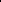 свидетельство о регистрации ребенка по месту жительства или по месту пребывания на закрепленной территории или документ, содержащий сведения о месте пребывания, месте фактического проживания ребенка; документ психолого-медико-педагогической комиссии (при необходимости);  документ, подтверждающий потребность в обучении в группе оздоровительной направленности (при необходимости).Родители (законные представители) ребенка, являющиеся иностранными гражданами или лицами без гражданства, дополнительно предъявляют документ, подтверждающий право заявителя на пребывание в Российской Федерации. Иностранные граждане и лица без гражданства все документы представляют на русском языке или вместе с заверенным переводом на русский язык.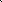 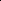 Для приема родители (законные представители) ребенка дополнительно предъявляют в образовательную организацию медицинское заключение (медицинскую карту)